	United World Colleges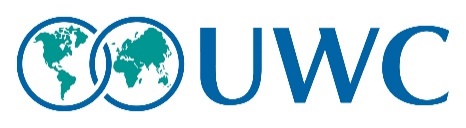 International Baccalaureate (IB) ProgramScholarships Available for Myanmar ApplicantsThe United World College (UWC) https://www.uwc.org/ comprises a group of eighteen international  schools and colleges across four continents; National Committees in more than 155 countries; and a network of more than 60,000 alumni from more than181 countries. UWC schools and colleges deliver a challenging and transformational education to over 9,500 students each year.Scholarships available for Myanmar students at the following United World Colleges:UWC China located in Changshu Shi, Suzhou Shi, Jiangsu Sheng, China (partially funded) https://uwcchina.org/ Li Po Chun United World College located in Hong Kong (partially funded) http://www.lpcuwc.edu.hk UWC South East Asia (Singapore) (Full scholarship) https://www.uwcsea.edu.sg UWC Maastricht, Netherlands (full scholarship) https://www.uwcmaastricht.nl/ UWC Mostar, Bosnia and Herzegovina (full scholarship)http://uwcmostar.ba/ The UWC movement aims to make education a force to unite people, nations and cultures for peace and a sustainable future. Students are selected from around the global at a pre-university level, based on merit and regardless of their financial status and ethnic, religious or educational background. UWC schools, colleges and programs deliver a challenging and transformative educational experience to deliver a diverse cross section of students, inspiring them to create a more peaceful and sustainable future.UWC believes that to achieve peace and a sustainable future, promotion of the following values it is crucial:International and intercultural understandingCelebration of differencePersonal responsibility and integrityMutual responsibility and respectCompassion and serviceRespect for the environmentA sense of idealismPersonal challengeAction and personal exampleThe IB Diploma Program is an academically challenging and balanced program of education that prepares students, aged 16 to 19, for success at university and life beyond. It has been designed to address the intellectual, social, emotional and physical well-being of students. The program has earned extensive recognition and respect from the world’s leading universities.IB Diploma Program students generally study six courses: three subjects at standard level, and three subjects at a higher level. Students must choose one subject from each of groups 1 to 5, thus ensuring breadth of experience in languages, social studies, the experimental sciences and mathematics. The sixth subject may be an arts subject chosen from group 6, or the student may choose another subject from groups 1 to 5.In addition the program has three core requirements that are included to broaden the educational experience and challenge students to apply their knowledge and understanding.Extended Essay (EE): Students investigate a topic of special interest, and develop the independent research and writing skills required at university level. The essay is typically written in one of the student’s six subject groups and must be no more than 4,000 words in length. Students are supported in the research and writing process by an academic supervisor.Theory of Knowledge (TOK): The course encourages students to reflect on the nature of knowledge, on how we know what we claim to know. It is assessed through an oral presentation and a 1,600-word essay.Creativity, Activity, Service (CAS): Taking responsibility, developing social, creative and outdoor skills, as well as learning to approach others with empathy are at the heart of the program. Students engage in a variety of projects that aim to help them develop these skills, while at the same time actively engaging with their local community.The combination of these elements enables students to develop their capacity to analyze and evaluate information, to effectively communicate ideas, and develop convincing arguments, all of which prepares them for undergraduate and further study. Furthermore, students are able to put their cultural knowledge and understanding into their academic learning, becoming aware of themselves as thinkers and increasingly connected to others.Applications are open to students from Myanmar seeking pre-university education who meet the following criteria:A very good level of oral and written English language skillsCompleted High School from Myanmar Education System or a total of 10 or 11 years of formal education from any established system Aged 16 – 18 (must not be older than 18 years by 01 September, 2020)*** Candidates born before 01 September 2002 or after 31 August 2004 will be automatically eliminated from the short-list.Committed to the social principles and values endorsed by UWCApplicants with disabilities who are self-sufficient in their everyday needs are encouraged to apply.Applicants must complete the following documents,United World College Application Form United World College Two Academic Reference Forms Note: References must be sent directly to uwcmyanmarnc@gmail.com  . and attach the following documentsA certified copy of high school certificate from Myanmar Education System or a total of 10 or 11 years of formal education from any established system (with English translation)A copy of high school transcript from Myanmar Education System or a total of 10 or 11 years of formal education from any established system (with English translation)and email them to uwcmyanmarnc@gmail.comIf it is not possible to send the application electronically then you may post your application to: 	CoordinatorUWC Myanmar National Committee, C/O Thabyay Education Foundation No. (9), Kan Road, Quarter 10,Hlaing Township, Yangon. Deadline for application December 31, 2019 (11:59 PM)Note: Late applications will not be consideredShort-listed applicants will be invited via email and phone call to take an aptitude test in Yangon on January 25, 2020, coveringCritical and Analytical ThinkingReading comprehensionWritten ExpressionApplicants who achieve adequate scores on the examination will be invited via email and phone call to attend selection activities and interviews in Yangon on February 15, 2020.Final Results will be released within the last week of February, 2020. UWC looks for the following applicants who will bring the following:Intellectual curiosity and motivation: a genuine urge to learn about the world around oneself and the ability to recognize the details and grasp the breadth of issues (for example global and local concerns) involved in any given topic and to analyze them thoroughly Active commitment: the ability to develop and readiness to reflect, question and confront one’s own values, to measure one’s behavior within family and community against one’s values, and to act on one’s own beliefs accordingly and responsibly Social competence: the ability and readiness to make contact with other people, to interact respectfully with them, to work together with them in a team and to achieve solutions; the ability to express oneself adequately in different situations and to different peopleResilience, personal responsibility and integrity: the ability to look after oneself physically and emotionally during the challenging and transforming experience that a UWC offers; the personal motivation to adhere to UWC’s common moral and ethical principles, a sense of humility and an ability to listen and value another person’s opinion and experience Motivation for UWC: passion, ability and serious incentive to contribute to and actively promote UWC’s values